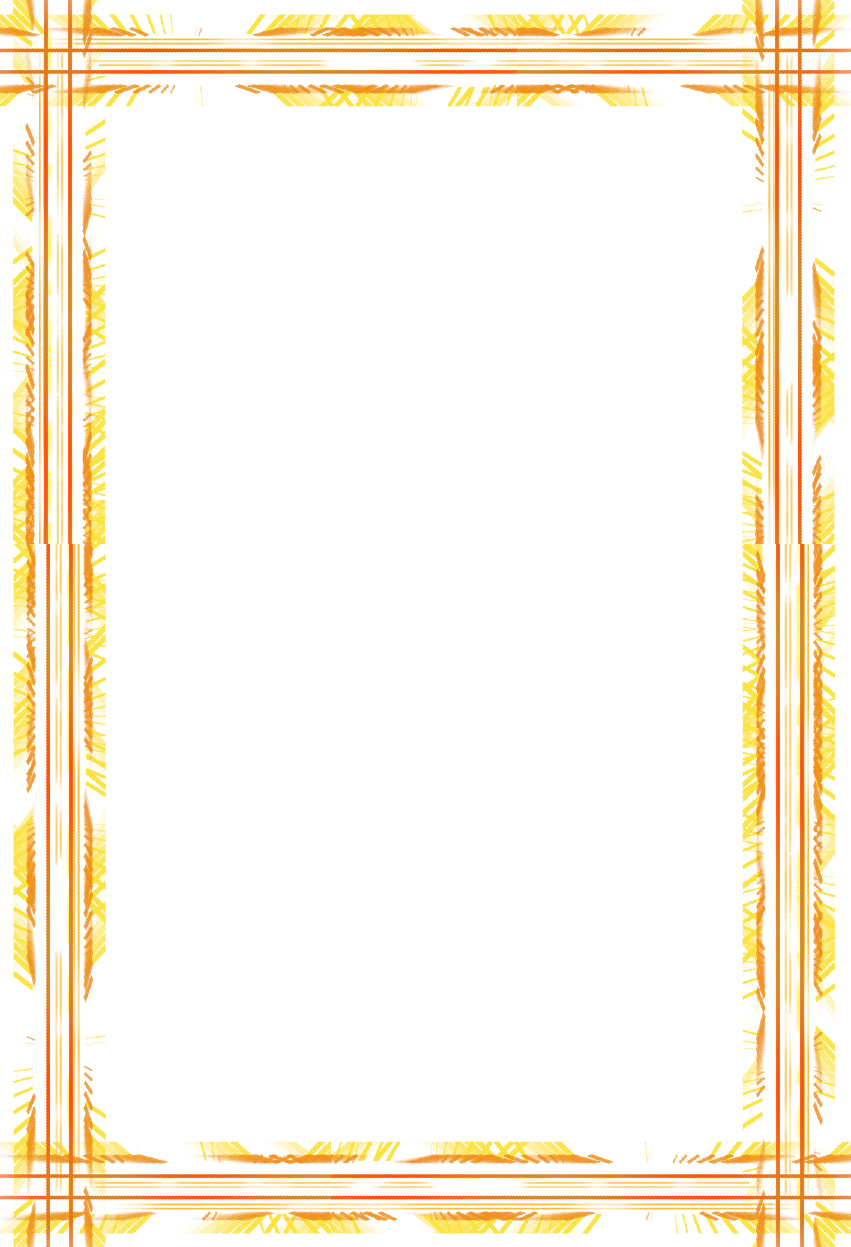 Как наказать, чтобы избежать наказания?Обученный родитель всегда найдет какую-то альтернативу наказанию.К примеру, вы пришли в большой магазин купить овощи и фрукты. Получив простор, ваш Лешенька стал носиться туда, сюда, всем мешал, сбивал, путался под ногами. А заодно он хотел дотронуться до всего. Лешенька любит пощупать продукт. И вы ему уже 10 раз сказали, шипели в ухо, одергивали - ничего не помогает. Но когда он облокотился на помидоры, размяв десяток из них, вы уже взорвались и потеряли контроль над собой. Картина всем известная. Но в той же сцене родители могут себя вести по-другому.Дать задание. Можно детскую энергию направить сразу в полезное русло: «Леша, иди сюда, помоги маме выбрать самые чистые помидоры и огурцы» или «Лешенька, иди сюда, выбери три самых больших яблока». Получив роль, подчеркиваю, специфическую роль, он превращается из соперника в нашего сотрудника. Вот это то, что мы, как правило, должны добиться.Дать выбор. Или другая возможность - нужно дать ребенку выбор между двумя опциями: «Лешенька, или ты идешь около меня, или ты садишься в тележку, выбирай». Как правило, даже эта скрытая угроза уже может оказаться действенной.Остановить физически. Но когда и это не помогает можно на минуту твердо удержать его за руку, или за плечи. Это не помогает, осуществить угрозу - посадить его в тележку.Последствия. А вот на следующем этапе, завтра, послезавтра, приходит неизбежное естественное наказание. Когда мама снова засобиралась в магазин, а Лешенька тут же захотел присоединиться к ней, то мама скажет ему: «Не сегодня». - «Почему?» - «А ну, скажи мне сам?» Тогда он сам поймет и вспомнит: «А-а, потому что я не слушался в прошлый раз?» Ответит ему мама: «Верная догадка». - «О, я больше не буду!». И тут важно не сдаться, а сказать: «Нет, Леш, сегодня я иду одна». Так медленно и постепенно до сознания ребенка дойдет, что есть последствия непослушания. Вот такой вид наказания у некоторых типов детей может быть очень эффективным.Лишение удовольствий. Есть такой вид наказания, как лишение детей каких-либо привилегий или удовольствий. К примеру, если Темик пошел спать позже, чем вы с ним договорились, то можно лишить его на завтра катания на велосипеде. Или сказать Леночке: «Знаешь, я хотела тебя завтра взять в зоопарк, но, к сожалению, это не могу сделать». Или большое наказание, когда мы их не берем на свадьбу или в какую-то поездку, или не берем их к друзьям. Главное, чтоб они четко знали, за что они получили наказание.Тайм-аут. Или другой вид наказания - ребенка можно отослать в другую комнату. Естественно, нужно вначале предупредить, чем это баловство может закончиться. «Гриша, пойди, пожалуйста, в свою комнату, и когда ты успокоишься, то приходи». И если потребуется, его можно отвести за руку. Что еще можно сделать, это поставить будильник на полчаса, на час: «Как прозвенит, можешь выйти».Угроза. Или можно пригрозить по-другому: «Или ты идешь в свою комнату, или ты не получаешь на ужин десерт. Бабушкин Наполеон остался».Строгий взгляд. В идеале, лучшее наказание, которое может быть, это перестать улыбаться, перестать быть милым и хвалить. Только проблема, что такой вид наказания эффективен только тогда, когда родители часто улыбаются своим детям, когда дети чувствуют их постоянную поддержку и похвалу, иначе не увидят никакой разницы.Ашер Кушнир - Как правильно и эффективно воспитывать детей?